Утверждаю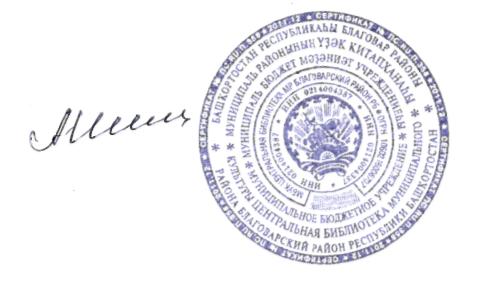 Директор МБУК Центральная библиотека __________________________Шиль А.Ф.ПланМБУК ЦБ и  сельских библиотек на апрель месяц 2019 годаЗаведующая методическим отделом:                                        Токбулатова И.Ф.№Форма и название мероприятияДата проведенияВремяпроведения АудиторияМесто проведенияОтветственный за подготовкуПримечание1Реализация проекта «Гоголевские вечера», посвященный 210летию со дня рождения Н.В. Гоголя01-06.04для юношества и молодежиВсе библиотекиБиблиотекари2Мастер- класс «Пасхальные зайчики»04.0417.00для всех пользователейПришибская модельная СББобб М.В.3Познавательно- развлекательная программа «Секреты здоровья»06.0416.00для всех пользователейКучербаевская СББиктимирова А.М.4Семинар – совещание библиотечных работников 10.0410.00для библиотекарейЦентральная библиотекаТокбулатова И.Ф.5Мероприятия ко дню космонавтики «Вперед, к звездам!»12.04в теч. днядля детей юношестваВсе библиотекиБиблиотекари6Игра- викторина «Праздник сказки», посвященный ко дню рождения датского писателя –сказочника Г.Х. Андерсена16.0417.00для детей и юношестваКаргалинская СБЕникеева З.Р.7Районный конкурс чтецов стихотворений поэтов Благоварского района «Край музыки и доброго курая» (посвященный 100летию РБ)17.0410.00для всех пользователейЦентральная библиотекаТокбулатова И.Ф.8Беседа  «Они прославили благоварскую землю»18.0416.00для детей и юношестваЯмакаевская модельная СБКарачурин А.А.9Фольклорный весенний праздник «Каргаботкасы»19.0410.00для всех пользователейБалышлинская модельная СБГумерова Ф.Х.10Участие во Всероссийской акции «Библионочь». 19.04-20.0417.0019.00для всех пользователейВсе библиотекиБиблиотекари11Информационная беседа «Мир без насилия»23.0417.00для всех пользователейКашкалашинская  СББикмеева З.Р.12Диспут- обсуждение «Вы вправе знать о праве»24.0417.00для всех пользователейСынташтамакская СБЗарифуллина Г.Ф.13Праздник «Шежере – связь поколений»25.0417.00для всех пользователейБлаговарская модельная СБЗарипова М.З.14Вечер поэзии «Без Тукайлыхалык»26.0412.00для всех пользователейТановская модельная СБИсламова С.М.15Урок мужества «Колокола тревоги», посвященный ко дню памяти жертв Чернобыля.26.0417.00для детей и юношестваЯнышевская СБВакилова А.А.